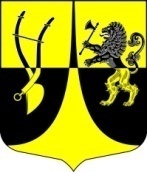 Администрациямуниципального образования«Пустомержское сельское поселение»Кингисеппского муниципального районаЛенинградской областиПОСТАНОВЛЕНИЕ  от 24.07.2020г  №  136        В соответствии с Федеральным законом от 24 июня 2007 г. №209-ФЗ «О развитии малого и среднего предпринимательства в Российской Федерации», Приказом Министерства экономического развития Российской Федерации от 20.04.2016г. № 264 «Об утверждении Порядка представления сведений об утвержденных перечнях государственного имущества и муниципального имущества, указанных в части 4 статьи 18 Федерального закона «О развитии малого и среднего предпринимательства в Российской Федерации», а также об изменениях, внесенных в такие перечни, в акционерное общество «Федеральная корпорация по развитию малого и среднего предпринимательства», формы представления и состава таких сведений», в целях оказания имущественной поддержки субъектам малого и среднего предпринимательства и организациям, образующим инфраструктуру поддержки субъектов малого и среднего предпринимательства, администрация муниципального образования «Пустомерсжкое сельское поселение» Кингисеппского муниципального района Ленинградской области, 
ПОСТАНОВЛЯЕТ:
1. Включить в Перечень муниципального имущества, находящегося в собственности муниципального образования «Пустомержское сельское поселение» Кингисеппского муниципального образования Ленинградской области, свободного от права третьих лиц (за исключением имущественных прав субъектов малого и среднего предпринимательства), предназначенного для предоставления во владение и (или) в пользование субъектам малого и среднего предпринимательства и организациям, образующим инфраструктуру поддержки субъектов малого и среднего предпринимательства» объект движимого имущества согласно Приложения.
2.   Опубликовать настоящее постановление в газете «Время» и разместить на официальном сайте администрации Пустомержское сельское поселение в сети «Интернет».
3. Настоящее постановление вступает в силу со дня его принятия.
4. Контроль за исполнением настоящего постановления оставляю за собой.
   

Глава администрации                                                             Бобрецов Д.А.О внесении изменений  в Перечень муниципального имущества, находящегося в собственности муниципального образования «Пустомерсжкое сельское поселение» Кингисеппского муниципального образования Ленинградской области, свободного от права третьих лиц (за исключением имущественных прав субъектов малого и среднего предпринимательства), предназначенного для предоставления во владение и (или) в пользование субъектам малого и среднего предпринимательства и организациям, образующим инфраструктуру поддержки субъектов малого и среднего предпринимательства.